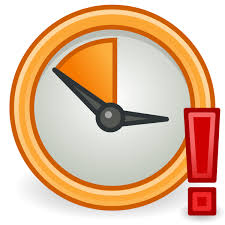 PLEASE CANCEL YOUR APPOINTMENT IF YOUDON’T NEED IT ANY LONGER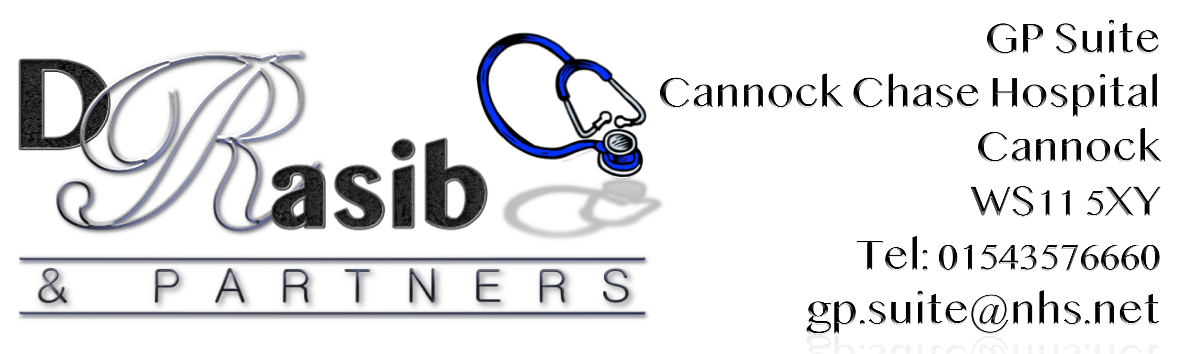 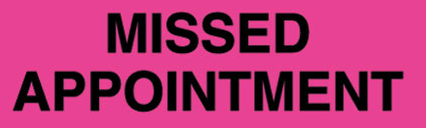 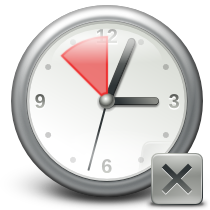 PRACTICE DID NOT ATTEND POLICYPATIENT INFORMATION LEAFLET        You can cancel your appointment in different ways,Phone (01543 576660)Email (gp.suite@nhs.net)Patient Access (patient.emisaccess.co.uk)                       Direct Web Address                        Through practice    (patient.emisaccess.co.uk)                  website link         Send a message                            Send a message                                          Select                      ‘cancel appointment booked’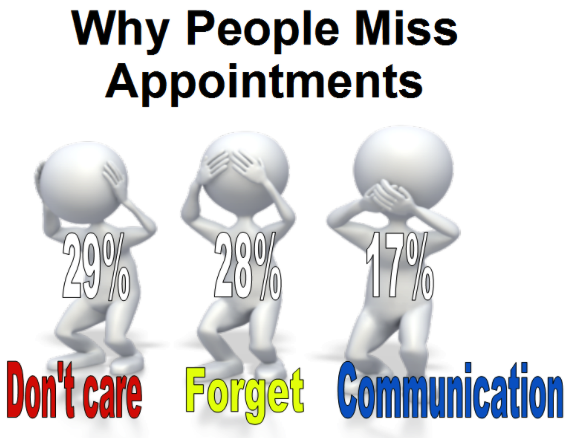 DUE TO THE NUMBER OF PATIENTSFAILING TO ATTEND APPOINTMENTS, ITMAY BE THAT YOU ARE NOT BE ABLETO SEE THE DOCTOR ON THE DAYTHAT YOU WISH TO.IN AN ATTEMPT TO TRY AND RESOLVETHIS, THE PRACTICE HAS DEVELOPED THE FOLLOWING POLICY.IF YOU FAIL TO ATTEND APPOINTMENTS WITHOUT INFORMING US, WE WILL WRITE TO YOU ASKING IF THERE ARE ANY SPECIFIC PROBLEMS PREVENTING YOU FROM LETTING US KNOW.IF YOU REPEATEDLY FAIL TO ATTEND FOR   APPOINTMENTS, YOU MAY BE REMOVED FROM THE PRACTICE LIST AND HAVE TO FIND AN ALTERNATIVE GP PRACTICE.Thank you for your co-operation